У К Р А Ї Н АЧЕРНІВЕЦЬКА ОБЛАСНА РАДАПротоколЗасідання конкурсної комісії з питань конкурсного добору на посаду директора комунального обласного позашкільного навчального закладу «Буковинська Мала академія наук учнівської молоді»14 листопада 2019 року								  м. Чернівці1000 год.Загальний склад конкурсної комісії – 10 чоловік.ПРИСУТНІ:Голова конкурсної комісії:Чернушка Степан Іванович, начальник управління з питань забезпечення повноважень щодо приватизації та управління об’єктами спільної власності територіальних громад сіл, селищ, міст області виконавчого апарату обласної ради;Члени конкурсної комісії:Кривов'яза Юлія Вікторівна, начальник відділу з питань земельних відносин управління з питань забезпечення повноважень щодо управління об'єктами спільної власності;Гринюк Оксана Іванівна, начальник відділу інклюзивної спеціальної позашкільної освіти та виховної роботи Департаменту освіти обласної державної адміністрації;Прохорова–Скрипа Оксана Сергіївна, головний спеціаліст юридичного відділу виконавчого апарату обласної ради;Думанчук Анатолій Іванович, головний спеціаліст відділу орендних відносин і організації розрахунків управління з питань забезпечення повноважень щодо управління об’єктами спільної власності територіальних громад сіл, селищ, міст області;Бубнов Костянтин Ігорович, головний спеціаліст відділу орендних відносин і організації розрахунків управління з питань забезпечення повноважень щодо управління об’єктами спільної власності територіальних громад сіл, селищ, міст області;Купчанко Іван Михайлович, методист комунального позашкільного навчального закладу "Буковинська Мала академія наук учнівської молоді";Бауер Михайло Йозефович, заступник директора комунального позашкільного навчального закладу "Буковинська Мала академія наук учнівської молоді";Секретар конкурсної комісії: Зайцев Владислав Борисович, головний спеціаліст відділу з питань земельних відносин управління з питань забезпечення повноважень щодо управління об’єктами спільної власності територіальних громад сіл, селищ, міст області.ВІДСУТНІ:Члени конкурсної комісії:Мотуляк Віктор Дмитрович, депутат обласної ради, член постійної комісії обласної ради з питань приватизації та управління об’єктами спільної власності територіальних громад сіл, селищ, міст області;Гешко Іван Тарасович, депутат обласної ради, член постійної комісії обласної ради з питань освіти, науки, культури, спорту та молодіжної політики.ПОРЯДОК ДЕННИЙПро розгляд документів, що надійшли до конкурсної комісії поданих кандидатами які претендують на участь у конкурсі на посаду директора комунального обласного позашкільного навчального закладу «Буковинська Мала академія наук учнівської молоді»;Про проведення співбесіди з кандидатами які претендують на посаду директора комунального обласного позашкільного навчального закладу «Буковинська Мала академія наук учнівської молоді»;Про визначення переможця конкурсу з добору на посаду директора комунального обласного позашкільного навчального закладу «Буковинська Мала академія наук учнівської молоді».Голова комісії Чернушка Степан Іванович ознайомив членів конкурсної комісії з законодавчими актами України, а саме: Законом України «Про місцеве самоврядування в Україні»;Положенням про порядок призначення і звільнення з посад керівників підприємств, установ, закладів, організацій – об’єктів спільної власності територіальних громад сіл, селищ, міст Чернівецької області затвердженого рішенням XV сесії обласної ради VII скликання від 13.09.2017р. №164-15/17; Розпорядженням голови Чернівецької обласної ради від 10.10.2019 №322 «Про оголошення конкурсу на заміщення посади директора комунального обласного позашкільного навчального закладу «Буковинська Мала академія наук учнівської молоді».Була озвучена та внесена на голосування пропозиція голови конкурсної комісії Чернушки Степана Івановича проголосувати за затвердження порядку денного.Результат голосування: одноголосно - «за».Також голою комісії було озвучено та внесено на голосування:Проведення голосування відкритим або закритим способом (таємним).Результат голосування: одноголосно - «за» За відкрите голосування І. Слухали:Про розгляд документів, що надійшли до конкурсної комісії поданих особами які претендують на участь у конкурсному доборі на посаду директора комунального обласного позашкільного навчального закладу «Буковинська Мала академія наук учнівської молоді».На участь у конкурсі надійшли документи від 1 претендента, а саме :Тріска Марія КостянтинівнаЧлени комісії розглянули та опрацювали подані претендентами документи на участь у конкурсному доборі на посаду директора комунального обласного позашкільного навчального закладу «Буковинська Мала академія наук учнівської молоді» у відповідності до Положенням про порядок призначення і звільнення з посад керівників підприємств, установ, закладів, організацій – об’єктів спільної власності територіальних громад сіл, селищ, міст Чернівецької області затвердженого рішенням XV сесії обласної ради VII скликання від 13.09.2017р. №164-15/17, а саме: заяву про участь у конкурсі;особовий листок з обліку кадрів з фотокарткою та автобіографією;копії документів про освіту;довідку про проходження попереднього (періодичного) психіатричного огляду, яка видається відповідно до Порядку проведення обов’язкових попередніх та періодичних психіатричних оглядів, затвердженого постановою Кабінету Міністрів України від 27 вересня 2000 року №1465;довідку про наявність або відсутність судимостей;витяг з Єдиного державного реєстру осіб, які вчинили корупційні правопорушення;копію декларації про майно та доходи, витрати і зобов’язання фінансового характеру;копії паспорта та ідентифікаційного коду;письмову згоду на обробку персональних даних;копію трудової книжки;пропозиції кандидата щодо подальшої господарської та фінансово-економічної діяльності підприємства, установи, закладу, організації – об’єктів спільної власності територіальних громад Чернівецької області, викладені у довільній формі (бізнес-план, програма діяльності тощо).Голова комісії Чернушка Степан Іванович озвучив, що Тріска Марія Костянтинівна подала пакет документів відповідно до Положенням про порядок призначення і звільнення з посад керівників підприємств, установ, закладів, організацій – об’єктів спільної власності територіальних громад сіл, селищ, міст Чернівецької області затвердженого рішенням XV сесії обласної ради VII скликання від 13.09.2017р. №164-15/17 у повному обсязі та запропонував допустити Тріску Марію Костянтинівну до участі у конкурсі з добору на посаду директора комунального обласного позашкільного навчального закладу «Буковинська Мала академія наук учнівської молоді».Вирішили:Допустити Тріску Марію Костянтинівну до участі в конкурсі з добору директора комунального обласного позашкільного навчального закладу «Буковинська Мала академія наук учнівської молоді».Результат голосування: одноголосно - «за».ІІ. Слухали:Про проведення співбесіди з кандидатами на посаду директора комунального обласного позашкільного навчального закладу «Буковинська Мала академія наук учнівської молоді».Виступили:Кандидат на посаду директора комунального обласного позашкільного навчального закладу «Буковинська Мала академія наук учнівської молоді» Тріска Марія Костянтинівна яка ознайомила членів комісії з роботою закладу.Конкурсна комісія з добору директора комунального обласного позашкільного навчального закладу «Буковинська Мала академія наук учнівської молоді» під головуванням Чернушки Степана Івановича поставили кандидату на посаду директора комунального обласного позашкільного навчального закладу «Буковинська Мала академія наук учнівської молоді» ряд запитань на які Тріска Марія Костянтинівна надала правильні та обґрунтовані відповіді.По завершенню співбесіди здійснено обговорення кандидатури та оголошено результат.ІII. Слухали:Про визначення переможця конкурсу з добору на посаду директора комунального обласного позашкільного навчального закладу «Буковинська Мала академія наук учнівської молоді».Вирішили:Визнати переможцем конкурсного добору на посаду директора комунального обласного позашкільного навчального закладу «Буковинська Мала академія наук учнівської молоді» Тріску Марію Костянтинівну, та повідомити її про результати конкурсного добору.Рекомендувати сесії Чернівецької обласної ради призначити Тріску Марію Костянтинівну на посаду директора комунального обласного позашкільного навчального закладу «Буковинська Мала академія наук учнівської молоді» як таку, що обрана за конкурсним добором, і укласти з нею контракт строком на 5 років.Результат голосування: одноголосно - «за».Голова комісії                                    _____________     С.ЧернушкаСекретар комісії                                _____________     В.ЗайцевЧлени конкурсної комісії                _____________     К.Бубнов                                                              _____________     О.Гринюк                                                               _____________     О.Прохорова-Скрипа                                                               _____________     Ю.Кривов’яза                                                               _____________     А.Думанчук                                                               _____________     І.Купчанко                                                               _____________     М.Бауер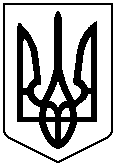 